Home Learning Maths: Below are some questions on how to add 2-digit numbers. Please watch the video to help: https://www.bbc.co.uk/bitesize/topics/zy2mn39/articles/z3kmrwxQuestions: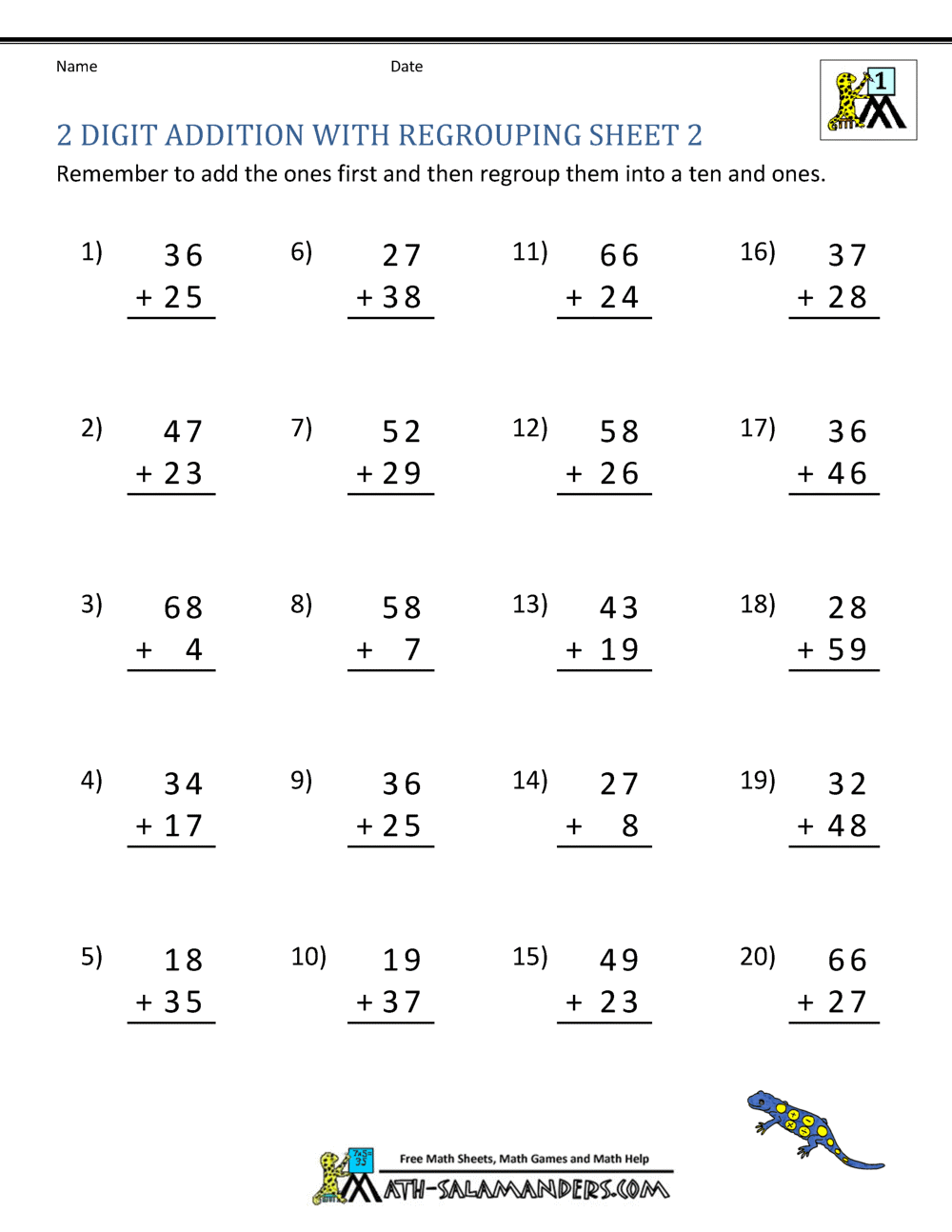 